Контакты 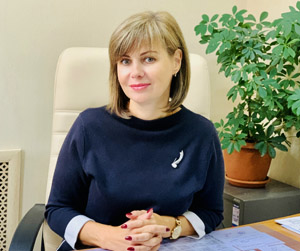 Генеральный директорАлександрова Ольга Алексеевна+7 (812) 676-53-32Часы приема:третий четверг каждого месяцас 15.00 до 18.00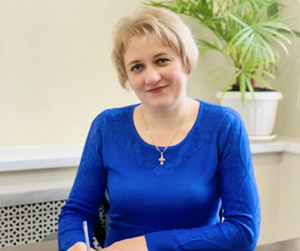 Зам.ген. директораСлепцова Надежда Владимировна+7 (969) 712-32-58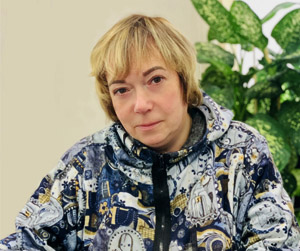 Гл. бухгалтерХанжова Анна Евгеньевна+7 (812) 676-53-32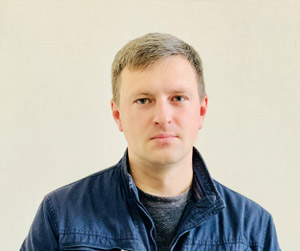 Инженер по эксплуатацииФеклин Константин Владимирович+7 (969) 712-30-84